Mathology 2 Correlation (Number) - Nunavut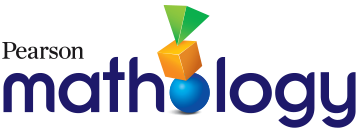 Mathology 2 Correlation (Patterns and Relations) - NunavutMathology 2 Correlation (Shape and Space) - NunavutMathology 2 Correlation (Statistics and Probability) – NunavutNote: The following activities are not specifically correlated to the Nunavut learning outcomes for Grade 2 but may be of interest to teachers in preparing a strong foundation for mathematics:Number Activities 17 – 21: Early Fractional Thinking  				Activity 35: Multi-Digit FluencyActivities 37 – 42: Early Multiplicative ThinkingActivity 45: Spending MoneyActivity 47: Financial Literacy ConsolidationMath Every Day Card 4A: Equal Parts from Home, Modelling Fraction AmountsMath Every Day Card 4B: Regrouping Equal Parts, Naming Equal PartsMath Every Day Card 8A: Counting Equal Groups to Find How Many, I SpyMath Every Day Card 8B: How Many Blocks?, How Many Ways?Pattern and AlgebraActivity 8: Decreasing PatternsActivity 18: Missing NumbersMath Every Day Card 3B: What’s Missing?MeasurementActivity 5: Measuring Area Activity 6: Measuring Capacity Activities 8 – 12: Using Standard UnitsMath Every Day Card 2: What Am I?; Which Unit?Activity 15: Measuring Time Activity 16: Time to the Quarter-Hour Activity 17: Changes in Temperature Activity 18: Time and Temperature Consolidation Math Every Day Card 3A: Hula Hoop ClockMath Every Day Card 3B: Thermometer Drop or PopGeometryActivity 4: Symmetry in 2-D Shapes Activity 11: Making ShapesActivity 14: Creating Pictures and Designs Activity 15: Covering Outlines Activity 16: Creating Symmetrical Designs Activity 17: Geometric Relationships: ConsolidationMath Every Day 3A: Fill Me In!, Make Me a PictureActivities 18 – 21: Location and MovementMath Every Day Card 4A: Our Design, Treasure MapMath Every Day Card 4B: Crazy Creatures, Perspective Matching GameActivities 22 – 25: CodingMath Every Day Card 5: Code of the Day, Wandering AnimalsData Management and Probability Activity 2: Interpreting Graphs 2Activity 5: Making Graphs 2Activities 7 – 9: Probability and ChanceMath Every Day Card 2: What’s in the Bag? Word of the DayLearning OutcomesMathology Grade 2 Classroom Activity KitMathology Little BooksPearson Canada K-3 Mathematics Learning Progression1a. Say the number sequence 0 to 100 by:2s, 5s and 10s, forward and backward, using starting points that are multiples of 2, 5 and 10 respectively.Teacher CardsCluster 1: Counting2: Skip-Counting Forward 4: Skip-Counting Backward 5: Counting ConsolidationCluster 2: Number Relationships 111: Decomposing to 20Cluster 3: Grouping and Place Value14: Making a Number Line15: Grouping to Count 16: Grouping and Place Value ConsolidationCluster 5: Number Relationships 224: Jumping on the Number Line25: Number Relationships 2 ConsolidationCluster 9: Financial Literacy43: Estimating Money44: Earning Money46: Saving RegularlyMath Every Day Cards1A: Skip-Counting on a Hundred Chart1B: Skip-Counting with Actions What’s Wrong? What’s Missing?3A: Adding TenTaking Away Ten3B: Thinking Tens9: Collections of CoinsWhat Would You Rather? Ways to CountFamily Fun DayArray’s BakeryThe Money JarTo Scaffold:On Safari!How Many is Too Many?To Extend:Finding Buster How Numbers WorkCalla’s Jingle DressBig Idea: Numbers tell us how many and how much.1a. Say the number sequence 0 to 100 by:2s, 5s and 10s, forward and backward, using starting points that are multiples of 2, 5 and 10 respectively.Teacher CardsCluster 1: Counting2: Skip-Counting Forward 4: Skip-Counting Backward 5: Counting ConsolidationCluster 2: Number Relationships 111: Decomposing to 20Cluster 3: Grouping and Place Value14: Making a Number Line15: Grouping to Count 16: Grouping and Place Value ConsolidationCluster 5: Number Relationships 224: Jumping on the Number Line25: Number Relationships 2 ConsolidationCluster 9: Financial Literacy43: Estimating Money44: Earning Money46: Saving RegularlyMath Every Day Cards1A: Skip-Counting on a Hundred Chart1B: Skip-Counting with Actions What’s Wrong? What’s Missing?3A: Adding TenTaking Away Ten3B: Thinking Tens9: Collections of CoinsWhat Would You Rather? Ways to CountFamily Fun DayArray’s BakeryThe Money JarTo Scaffold:On Safari!How Many is Too Many?To Extend:Finding Buster How Numbers WorkCalla’s Jingle DressApplying the principles of counting - Fluently skip-counts by factors of 10 (e.g., 2, 5, 10) and multiples of 10 from any given number.1a. Say the number sequence 0 to 100 by:2s, 5s and 10s, forward and backward, using starting points that are multiples of 2, 5 and 10 respectively.Teacher CardsCluster 1: Counting2: Skip-Counting Forward 4: Skip-Counting Backward 5: Counting ConsolidationCluster 2: Number Relationships 111: Decomposing to 20Cluster 3: Grouping and Place Value14: Making a Number Line15: Grouping to Count 16: Grouping and Place Value ConsolidationCluster 5: Number Relationships 224: Jumping on the Number Line25: Number Relationships 2 ConsolidationCluster 9: Financial Literacy43: Estimating Money44: Earning Money46: Saving RegularlyMath Every Day Cards1A: Skip-Counting on a Hundred Chart1B: Skip-Counting with Actions What’s Wrong? What’s Missing?3A: Adding TenTaking Away Ten3B: Thinking Tens9: Collections of CoinsWhat Would You Rather? Ways to CountFamily Fun DayArray’s BakeryThe Money JarTo Scaffold:On Safari!How Many is Too Many?To Extend:Finding Buster How Numbers WorkCalla’s Jingle DressBig Idea: Quantities and numbers can be grouped by or partitioned into equal-sized units.1a. Say the number sequence 0 to 100 by:2s, 5s and 10s, forward and backward, using starting points that are multiples of 2, 5 and 10 respectively.Teacher CardsCluster 1: Counting2: Skip-Counting Forward 4: Skip-Counting Backward 5: Counting ConsolidationCluster 2: Number Relationships 111: Decomposing to 20Cluster 3: Grouping and Place Value14: Making a Number Line15: Grouping to Count 16: Grouping and Place Value ConsolidationCluster 5: Number Relationships 224: Jumping on the Number Line25: Number Relationships 2 ConsolidationCluster 9: Financial Literacy43: Estimating Money44: Earning Money46: Saving RegularlyMath Every Day Cards1A: Skip-Counting on a Hundred Chart1B: Skip-Counting with Actions What’s Wrong? What’s Missing?3A: Adding TenTaking Away Ten3B: Thinking Tens9: Collections of CoinsWhat Would You Rather? Ways to CountFamily Fun DayArray’s BakeryThe Money JarTo Scaffold:On Safari!How Many is Too Many?To Extend:Finding Buster How Numbers WorkCalla’s Jingle DressUnitizing quantities and comparing units to the whole- Partitions into and skip-counts by equal-sized units and recognizes that the results will be the same when counted by ones (e.g., counting a set by 1s or by 5s gives the same result)- Recognizes that, for a given quantity, increasing the number of sets decreases the number of objects in each set.  - Recognizes and describes equal-sized sets as units within a larger set.1a. Say the number sequence 0 to 100 by:2s, 5s and 10s, forward and backward, using starting points that are multiples of 2, 5 and 10 respectively.Teacher CardsCluster 1: Counting2: Skip-Counting Forward 4: Skip-Counting Backward 5: Counting ConsolidationCluster 2: Number Relationships 111: Decomposing to 20Cluster 3: Grouping and Place Value14: Making a Number Line15: Grouping to Count 16: Grouping and Place Value ConsolidationCluster 5: Number Relationships 224: Jumping on the Number Line25: Number Relationships 2 ConsolidationCluster 9: Financial Literacy43: Estimating Money44: Earning Money46: Saving RegularlyMath Every Day Cards1A: Skip-Counting on a Hundred Chart1B: Skip-Counting with Actions What’s Wrong? What’s Missing?3A: Adding TenTaking Away Ten3B: Thinking Tens9: Collections of CoinsWhat Would You Rather? Ways to CountFamily Fun DayArray’s BakeryThe Money JarTo Scaffold:On Safari!How Many is Too Many?To Extend:Finding Buster How Numbers WorkCalla’s Jingle DressBig Idea: Regularity and repetition form patterns that can be generalized and predicted mathematically.1a. Say the number sequence 0 to 100 by:2s, 5s and 10s, forward and backward, using starting points that are multiples of 2, 5 and 10 respectively.Teacher CardsCluster 1: Counting2: Skip-Counting Forward 4: Skip-Counting Backward 5: Counting ConsolidationCluster 2: Number Relationships 111: Decomposing to 20Cluster 3: Grouping and Place Value14: Making a Number Line15: Grouping to Count 16: Grouping and Place Value ConsolidationCluster 5: Number Relationships 224: Jumping on the Number Line25: Number Relationships 2 ConsolidationCluster 9: Financial Literacy43: Estimating Money44: Earning Money46: Saving RegularlyMath Every Day Cards1A: Skip-Counting on a Hundred Chart1B: Skip-Counting with Actions What’s Wrong? What’s Missing?3A: Adding TenTaking Away Ten3B: Thinking Tens9: Collections of CoinsWhat Would You Rather? Ways to CountFamily Fun DayArray’s BakeryThe Money JarTo Scaffold:On Safari!How Many is Too Many?To Extend:Finding Buster How Numbers WorkCalla’s Jingle DressRepresenting and generalizing increasing/decreasing patterns- Identifies and extends familiar number patterns and makes connections to addition (e.g., skip-counting by 2s, 5s, 10s).1b. Say the number sequence 0 to 100 by:10s, using starting points from 1 to 9.Teacher CardsCluster 1: Counting3: Skip-Counting FlexiblyCluster 3: Grouping and Place Value14: Making a Number LineMath Every Day Cards1A: Skip-Counting from Any Number1B: Skip-Counting with Actions3A: Adding TenTaking Away Ten3B: Thinking Tens9: Collections of CoinsWays to CountBig Idea: Numbers tell us how many and how much.1b. Say the number sequence 0 to 100 by:10s, using starting points from 1 to 9.Teacher CardsCluster 1: Counting3: Skip-Counting FlexiblyCluster 3: Grouping and Place Value14: Making a Number LineMath Every Day Cards1A: Skip-Counting from Any Number1B: Skip-Counting with Actions3A: Adding TenTaking Away Ten3B: Thinking Tens9: Collections of CoinsWays to CountApplying the principles of counting - Fluently skip-counts by factors of 10 (e.g., 2, 5, 10) and multiples of 10 from any given number.1b. Say the number sequence 0 to 100 by:10s, using starting points from 1 to 9.Teacher CardsCluster 1: Counting3: Skip-Counting FlexiblyCluster 3: Grouping and Place Value14: Making a Number LineMath Every Day Cards1A: Skip-Counting from Any Number1B: Skip-Counting with Actions3A: Adding TenTaking Away Ten3B: Thinking Tens9: Collections of CoinsWays to CountBig Idea: Quantities and numbers can be grouped by or partitioned into equal-sized units.1b. Say the number sequence 0 to 100 by:10s, using starting points from 1 to 9.Teacher CardsCluster 1: Counting3: Skip-Counting FlexiblyCluster 3: Grouping and Place Value14: Making a Number LineMath Every Day Cards1A: Skip-Counting from Any Number1B: Skip-Counting with Actions3A: Adding TenTaking Away Ten3B: Thinking Tens9: Collections of CoinsWays to CountUnitizing quantities into ones, tens, and hundreds place-value concepts- Determines 10 more/less than a given number without counting.Unitizing quantities and comparing units to the whole- Partitions into and skip-counts by equal-sized units and recognizes that the results will be the same when counted by ones (e.g., counting a set by 1s or by 5s gives the same result).1c. Say the number sequence 0 to 100 by:2s, starting from 1.Teacher CardCluster 1: Counting3: Skip-Counting FlexiblyMath Every Day Card1A: Skip-Counting from Any NumberWays to CountBig Idea: Numbers tell us how many and how much.1c. Say the number sequence 0 to 100 by:2s, starting from 1.Teacher CardCluster 1: Counting3: Skip-Counting FlexiblyMath Every Day Card1A: Skip-Counting from Any NumberWays to CountApplying the principles of counting - Fluently skip-counts by factors of 10 (e.g., 2, 5, 10) and multiples of 10 from any given number.1c. Say the number sequence 0 to 100 by:2s, starting from 1.Teacher CardCluster 1: Counting3: Skip-Counting FlexiblyMath Every Day Card1A: Skip-Counting from Any NumberWays to CountBig Idea: Quantities and numbers can be grouped by or partitioned into equal-sized units.1c. Say the number sequence 0 to 100 by:2s, starting from 1.Teacher CardCluster 1: Counting3: Skip-Counting FlexiblyMath Every Day Card1A: Skip-Counting from Any NumberWays to CountUnitizing quantities and comparing units to the whole- Partitions into and skip-counts by equal-sized units and recognizes that the results will be the same when counted by ones (e.g., counting a set by 1s or by 5s gives the same result).2. Demonstrate if a number (up to 100) is even or odd.Teacher CardsCluster 2: Number Relationships 18: Odd and Even Numbers12: Number Relationships 1 ConsolidationMath Every Day Cards2A: Show Me in Different WaysGuess My Number2B: Math CommanderWays to CountBig Idea: Numbers are related in many ways.2. Demonstrate if a number (up to 100) is even or odd.Teacher CardsCluster 2: Number Relationships 18: Odd and Even Numbers12: Number Relationships 1 ConsolidationMath Every Day Cards2A: Show Me in Different WaysGuess My Number2B: Math CommanderWays to CountComparing and ordering quantities (multitude or magnitude)3. Describe order or relative position, using ordinal numbers (up to tenth).Teacher CardsCluster 2: Number Relationships 19: Ordinal Numbers12: Number Relationships 1 ConsolidationMath Every Day Card2B: Math CommanderTo Scaffold:At the Corn FarmBig Idea: Numbers are related in many ways.3. Describe order or relative position, using ordinal numbers (up to tenth).Teacher CardsCluster 2: Number Relationships 19: Ordinal Numbers12: Number Relationships 1 ConsolidationMath Every Day Card2B: Math CommanderTo Scaffold:At the Corn FarmComparing and ordering quantities (multitude or magnitude)- Determines and describes the relative position of objects using ordinal numbers.  - Uses ordinal numbers in context.3. Describe order or relative position, using ordinal numbers (up to tenth).Teacher CardsCluster 2: Number Relationships 19: Ordinal Numbers12: Number Relationships 1 ConsolidationMath Every Day Card2B: Math CommanderTo Scaffold:At the Corn FarmBig Idea: Quantities and numbers can be grouped by or partitioned into equal-sized units.3. Describe order or relative position, using ordinal numbers (up to tenth).Teacher CardsCluster 2: Number Relationships 19: Ordinal Numbers12: Number Relationships 1 ConsolidationMath Every Day Card2B: Math CommanderTo Scaffold:At the Corn FarmUnitizing quantities and comparing units to the whole- Partitions and skip-counts by equal-sized units and recognizes that the results will be the same when counted by ones (e.g., counting a set by 1s or by 5s gives the same result).4. Represent and describe numbers to 100, concretely, pictorially and symbolicallyTeacher CardsCluster 1: Counting1: Bridging TensCluster 2: Number Relationships 111: Decomposing to 2012: Number Relationships 1 ConsolidationCluster 3: Grouping and Place Value13: Building Numbers15: Grouping to Count16: Grouping and Place Value ConsolidationCluster 5: Number Relationships 223: Decomposing 5024: Jumping on the Number Line25: Number Relationships 2 ConsolidationCluster 9: Financial Literacy43: Estimating Money44: Earning MoneyMath Every Day Cards2A: Show Me in Different WaysGuess My Number2B: Building an Open Number Line5A: Building Numbers5B: How Many Ways? What’s the Unknown Part?9: Showing Money in Different WaysWhat Would You Rather?Ways to Count Family Fun DayBack to Batoche A Class-full of Projects The Money Jar To Scaffold:That’s 10!Canada’s Oldest SportTo Extend:Fantastic Journeys Finding BusterHow Numbers WorkMath Makes Me LaughThe Street PartyBig Idea: Numbers tell us how many and how much.4. Represent and describe numbers to 100, concretely, pictorially and symbolicallyTeacher CardsCluster 1: Counting1: Bridging TensCluster 2: Number Relationships 111: Decomposing to 2012: Number Relationships 1 ConsolidationCluster 3: Grouping and Place Value13: Building Numbers15: Grouping to Count16: Grouping and Place Value ConsolidationCluster 5: Number Relationships 223: Decomposing 5024: Jumping on the Number Line25: Number Relationships 2 ConsolidationCluster 9: Financial Literacy43: Estimating Money44: Earning MoneyMath Every Day Cards2A: Show Me in Different WaysGuess My Number2B: Building an Open Number Line5A: Building Numbers5B: How Many Ways? What’s the Unknown Part?9: Showing Money in Different WaysWhat Would You Rather?Ways to Count Family Fun DayBack to Batoche A Class-full of Projects The Money Jar To Scaffold:That’s 10!Canada’s Oldest SportTo Extend:Fantastic Journeys Finding BusterHow Numbers WorkMath Makes Me LaughThe Street PartyApplying the principles of counting - Fluently skip-counts by factors of 10 (e.g., 2, 5, 10) and multiples of 10 from any given numberRecognizing and writing numerals- Names, writes, and matches two-digit numerals to quantities.4. Represent and describe numbers to 100, concretely, pictorially and symbolicallyTeacher CardsCluster 1: Counting1: Bridging TensCluster 2: Number Relationships 111: Decomposing to 2012: Number Relationships 1 ConsolidationCluster 3: Grouping and Place Value13: Building Numbers15: Grouping to Count16: Grouping and Place Value ConsolidationCluster 5: Number Relationships 223: Decomposing 5024: Jumping on the Number Line25: Number Relationships 2 ConsolidationCluster 9: Financial Literacy43: Estimating Money44: Earning MoneyMath Every Day Cards2A: Show Me in Different WaysGuess My Number2B: Building an Open Number Line5A: Building Numbers5B: How Many Ways? What’s the Unknown Part?9: Showing Money in Different WaysWhat Would You Rather?Ways to Count Family Fun DayBack to Batoche A Class-full of Projects The Money Jar To Scaffold:That’s 10!Canada’s Oldest SportTo Extend:Fantastic Journeys Finding BusterHow Numbers WorkMath Makes Me LaughThe Street PartyBig idea: Numbers are related in many ways.4. Represent and describe numbers to 100, concretely, pictorially and symbolicallyTeacher CardsCluster 1: Counting1: Bridging TensCluster 2: Number Relationships 111: Decomposing to 2012: Number Relationships 1 ConsolidationCluster 3: Grouping and Place Value13: Building Numbers15: Grouping to Count16: Grouping and Place Value ConsolidationCluster 5: Number Relationships 223: Decomposing 5024: Jumping on the Number Line25: Number Relationships 2 ConsolidationCluster 9: Financial Literacy43: Estimating Money44: Earning MoneyMath Every Day Cards2A: Show Me in Different WaysGuess My Number2B: Building an Open Number Line5A: Building Numbers5B: How Many Ways? What’s the Unknown Part?9: Showing Money in Different WaysWhat Would You Rather?Ways to Count Family Fun DayBack to Batoche A Class-full of Projects The Money Jar To Scaffold:That’s 10!Canada’s Oldest SportTo Extend:Fantastic Journeys Finding BusterHow Numbers WorkMath Makes Me LaughThe Street PartyDecomposing wholes into parts and composing wholes from parts- Decomposes/composes quantities to 20.- Composes two-digit numbers from parts (e.g., 14 and 14 is 28), and decomposes two-digit numbers into parts (e.g., 28 is 20 and 8)4. Represent and describe numbers to 100, concretely, pictorially and symbolicallyTeacher CardsCluster 1: Counting1: Bridging TensCluster 2: Number Relationships 111: Decomposing to 2012: Number Relationships 1 ConsolidationCluster 3: Grouping and Place Value13: Building Numbers15: Grouping to Count16: Grouping and Place Value ConsolidationCluster 5: Number Relationships 223: Decomposing 5024: Jumping on the Number Line25: Number Relationships 2 ConsolidationCluster 9: Financial Literacy43: Estimating Money44: Earning MoneyMath Every Day Cards2A: Show Me in Different WaysGuess My Number2B: Building an Open Number Line5A: Building Numbers5B: How Many Ways? What’s the Unknown Part?9: Showing Money in Different WaysWhat Would You Rather?Ways to Count Family Fun DayBack to Batoche A Class-full of Projects The Money Jar To Scaffold:That’s 10!Canada’s Oldest SportTo Extend:Fantastic Journeys Finding BusterHow Numbers WorkMath Makes Me LaughThe Street PartyBig Idea: Quantities and numbers can be grouped by or partitioned into equal-sized units.4. Represent and describe numbers to 100, concretely, pictorially and symbolicallyTeacher CardsCluster 1: Counting1: Bridging TensCluster 2: Number Relationships 111: Decomposing to 2012: Number Relationships 1 ConsolidationCluster 3: Grouping and Place Value13: Building Numbers15: Grouping to Count16: Grouping and Place Value ConsolidationCluster 5: Number Relationships 223: Decomposing 5024: Jumping on the Number Line25: Number Relationships 2 ConsolidationCluster 9: Financial Literacy43: Estimating Money44: Earning MoneyMath Every Day Cards2A: Show Me in Different WaysGuess My Number2B: Building an Open Number Line5A: Building Numbers5B: How Many Ways? What’s the Unknown Part?9: Showing Money in Different WaysWhat Would You Rather?Ways to Count Family Fun DayBack to Batoche A Class-full of Projects The Money Jar To Scaffold:That’s 10!Canada’s Oldest SportTo Extend:Fantastic Journeys Finding BusterHow Numbers WorkMath Makes Me LaughThe Street PartyUnitizing quantities into ones, tens, and hundreds place-value concepts- Writes, reads, composes, and decomposes two-digit numbers as units of tens and leftover ones.Unitizing quantities and comparing units to the whole- Partitions into and skip-counts by equal-sized units and recognizes that the results will be the same when counted by ones (e.g., counting a set by 1s or by 5s gives the same result). 5. Compare and order numbers up to 100.Teacher CardsCluster 1: Counting1: Bridging TensCluster 2: Number Relationships 16: Comparing Quantities7: Ordering Quantities12: Number Relationships 1 ConsolidationCluster 3: Grouping and Place Value14: Making a Number LineCluster 9: Financial Literacy43: Estimating Money46: Saving RegularlyMath Every Day Cards2A: Show Me in Different WaysGuess My Number2B: Building an Open Number Line5A: Which Ten is Nearer?What Would You Rather?Back to BatocheThe Great Dogsled RaceTo Scaffold:A Family CookoutAt the Corn FarmHow Many is Too Many?To Extend:Fantastic Journeys Finding BusterMath Makes Me LaughThe Street PartyPlanting SeedsBig idea: Numbers are related in many ways5. Compare and order numbers up to 100.Teacher CardsCluster 1: Counting1: Bridging TensCluster 2: Number Relationships 16: Comparing Quantities7: Ordering Quantities12: Number Relationships 1 ConsolidationCluster 3: Grouping and Place Value14: Making a Number LineCluster 9: Financial Literacy43: Estimating Money46: Saving RegularlyMath Every Day Cards2A: Show Me in Different WaysGuess My Number2B: Building an Open Number Line5A: Which Ten is Nearer?What Would You Rather?Back to BatocheThe Great Dogsled RaceTo Scaffold:A Family CookoutAt the Corn FarmHow Many is Too Many?To Extend:Fantastic Journeys Finding BusterMath Makes Me LaughThe Street PartyPlanting SeedsComparing and ordering quantities (multitude or magnitude)- Compares and orders quantities and written numbers using benchmarks. - Determines how many more/less one quantity is compared to another.6. Estimate quantities to 100, using referents.Teacher CardsCluster 2: Number Relationships 110: Estimating with BenchmarksCluster 5: Number Relationships 222: Benchmarks on a Number LineCluster 9: Financial Literacy43: Estimating MoneyWhat Would You Rather?Ways to CountTo Scaffold:A Family CookoutAt the Corn FarmHow Many is Too Many?To Extend:Fantastic Journeys Math Finding BusterMakes Me LaughPlanting SeedsSports CampBig Idea: Numbers are related in many ways.6. Estimate quantities to 100, using referents.Teacher CardsCluster 2: Number Relationships 110: Estimating with BenchmarksCluster 5: Number Relationships 222: Benchmarks on a Number LineCluster 9: Financial Literacy43: Estimating MoneyWhat Would You Rather?Ways to CountTo Scaffold:A Family CookoutAt the Corn FarmHow Many is Too Many?To Extend:Fantastic Journeys Math Finding BusterMakes Me LaughPlanting SeedsSports CampEstimating quantities and numbers- Uses relevant benchmarks to compare and estimate quantities (e.g., more/less than 10; multiples of ten).7. Illustrate, concretely and pictorially, the meaning of place value for numerals to 100.Teacher CardsCluster 3: Grouping and Place Value13: Building Numbers16: Grouping and Place Value ConsolidationMath Every Day Cards3A: Adding TenTaking Away Ten3B: Thinking TensDescribe MeBack to BatocheA Class-full of ProjectsThe Money JarTo Scaffold:At the Corn FarmTo Extend:Finding Buster How Numbers WorkBig Idea: Quantities and numbers can be grouped by or partitioned into equal-sized units.7. Illustrate, concretely and pictorially, the meaning of place value for numerals to 100.Teacher CardsCluster 3: Grouping and Place Value13: Building Numbers16: Grouping and Place Value ConsolidationMath Every Day Cards3A: Adding TenTaking Away Ten3B: Thinking TensDescribe MeBack to BatocheA Class-full of ProjectsThe Money JarTo Scaffold:At the Corn FarmTo Extend:Finding Buster How Numbers WorkUnitizing quantities into ones, tens, and hundreds (place-value concepts)- Writes, reads, composes, and decomposes two-digit numbers as units of tens and leftover ones.8. Demonstrate and explain the effect of adding zero to, or subtracting zero from, any number.Teacher CardsCluster 6: Conceptualizing Addition and Subtraction26: Exploring PropertiesCluster 7: Operational Fluency32: Complements of 10Below Grade:That’s 10!Big Idea: Quantities and numbers can be added and subtracted to determine how many or how much.8. Demonstrate and explain the effect of adding zero to, or subtracting zero from, any number.Teacher CardsCluster 6: Conceptualizing Addition and Subtraction26: Exploring PropertiesCluster 7: Operational Fluency32: Complements of 10Below Grade:That’s 10!Developing conceptual meaning of addition and subtraction - Uses symbols and equations to represent addition and subtraction situations.Developing fluency of addition and subtraction computation- Fluently adds and subtracts with quantities to 10.- Fluently recalls complements to 10 (e.g., 6 + 4; 7 + 3).8. Demonstrate and explain the effect of adding zero to, or subtracting zero from, any number.Teacher CardsCluster 6: Conceptualizing Addition and Subtraction26: Exploring PropertiesCluster 7: Operational Fluency32: Complements of 10Below Grade:That’s 10!Big Idea: Patterns and relations can be represented with symbols, equations, and expressions.8. Demonstrate and explain the effect of adding zero to, or subtracting zero from, any number.Teacher CardsCluster 6: Conceptualizing Addition and Subtraction26: Exploring PropertiesCluster 7: Operational Fluency32: Complements of 10Below Grade:That’s 10!Understanding equality and inequality, building on generalized properties of numbers and operations- Explores properties of addition and subtraction (e.g., adding or subtracting 0, commutativity of addition).9a. Demonstrate an understanding of addition (limited to 1- and 2-digit numerals) with answers to 100 and the corresponding subtraction by: using personal strategies for adding and subtracting with and without the support of manipulativesTeacher CardsCluster 3: Grouping and Place Value14: Making a Number Line16: Grouping and Place Value ConsolidationCluster 6: Conceptualizing Addition and Subtraction27: Solving Problems 128: Solving Problems 229: Solving Problems 330: Solving Problems 431: Conceptualizing Addition and Subtraction ConsolidationCluster 9: Financial Literacy43: Estimating Money44: Earning Money46: Saving RegularlyMath Every Day Cards3A: Adding TenTaking Away Ten7A: I Have… I Need…Hungry BirdArray’s BakeryMarbles, Alleys, Mibs, and Guli!A Class-full of ProjectsThe Money JarThe Great Dogsled RaceTo Scaffold:On Safari! That’s 10! Hockey Time! Cats and KittensBuy 1 – Get 1 Canada’s Oldest SportTo Extend:Math Makes Me LaughThe Street PartyPlanting SeedsSports CampCalla’s Jingle DressBig Idea: Quantities and numbers can be added and subtracted to determine how many or how much.9a. Demonstrate an understanding of addition (limited to 1- and 2-digit numerals) with answers to 100 and the corresponding subtraction by: using personal strategies for adding and subtracting with and without the support of manipulativesTeacher CardsCluster 3: Grouping and Place Value14: Making a Number Line16: Grouping and Place Value ConsolidationCluster 6: Conceptualizing Addition and Subtraction27: Solving Problems 128: Solving Problems 229: Solving Problems 330: Solving Problems 431: Conceptualizing Addition and Subtraction ConsolidationCluster 9: Financial Literacy43: Estimating Money44: Earning Money46: Saving RegularlyMath Every Day Cards3A: Adding TenTaking Away Ten7A: I Have… I Need…Hungry BirdArray’s BakeryMarbles, Alleys, Mibs, and Guli!A Class-full of ProjectsThe Money JarThe Great Dogsled RaceTo Scaffold:On Safari! That’s 10! Hockey Time! Cats and KittensBuy 1 – Get 1 Canada’s Oldest SportTo Extend:Math Makes Me LaughThe Street PartyPlanting SeedsSports CampCalla’s Jingle DressDeveloping conceptual meaning of addition and subtraction- Uses symbols and equations to represent addition and subtraction situations.- Models and symbolizes addition and subtraction problem types (i.e., join, separate, part-part-whole, and compare).Developing fluency of addition and subtraction computation- Extends known sums and differences to solve other equations (e.g., using 5 + 5 to add 5 + 6).9a. Demonstrate an understanding of addition (limited to 1- and 2-digit numerals) with answers to 100 and the corresponding subtraction by: using personal strategies for adding and subtracting with and without the support of manipulativesTeacher CardsCluster 3: Grouping and Place Value14: Making a Number Line16: Grouping and Place Value ConsolidationCluster 6: Conceptualizing Addition and Subtraction27: Solving Problems 128: Solving Problems 229: Solving Problems 330: Solving Problems 431: Conceptualizing Addition and Subtraction ConsolidationCluster 9: Financial Literacy43: Estimating Money44: Earning Money46: Saving RegularlyMath Every Day Cards3A: Adding TenTaking Away Ten7A: I Have… I Need…Hungry BirdArray’s BakeryMarbles, Alleys, Mibs, and Guli!A Class-full of ProjectsThe Money JarThe Great Dogsled RaceTo Scaffold:On Safari! That’s 10! Hockey Time! Cats and KittensBuy 1 – Get 1 Canada’s Oldest SportTo Extend:Math Makes Me LaughThe Street PartyPlanting SeedsSports CampCalla’s Jingle DressBig idea: Numbers are related in many ways9a. Demonstrate an understanding of addition (limited to 1- and 2-digit numerals) with answers to 100 and the corresponding subtraction by: using personal strategies for adding and subtracting with and without the support of manipulativesTeacher CardsCluster 3: Grouping and Place Value14: Making a Number Line16: Grouping and Place Value ConsolidationCluster 6: Conceptualizing Addition and Subtraction27: Solving Problems 128: Solving Problems 229: Solving Problems 330: Solving Problems 431: Conceptualizing Addition and Subtraction ConsolidationCluster 9: Financial Literacy43: Estimating Money44: Earning Money46: Saving RegularlyMath Every Day Cards3A: Adding TenTaking Away Ten7A: I Have… I Need…Hungry BirdArray’s BakeryMarbles, Alleys, Mibs, and Guli!A Class-full of ProjectsThe Money JarThe Great Dogsled RaceTo Scaffold:On Safari! That’s 10! Hockey Time! Cats and KittensBuy 1 – Get 1 Canada’s Oldest SportTo Extend:Math Makes Me LaughThe Street PartyPlanting SeedsSports CampCalla’s Jingle DressDecomposing wholes into parts and composing wholes from parts- Composes two-digit numbers from parts (e.g., 14 and 14 is 28), and decomposes two-digit numbers into parts (e.g., 28 is 20 and 8)9b. Demonstrate an understanding of addition (limited to 1- and 2-digit numerals) with answers to 100 and the corresponding subtraction by:creating and solving problems that involve addition and subtractionTeacher CardsCluster 6: Conceptualizing Addition and Subtraction27: Solving Problems 128: Solving Problems 229: Solving Problems 330: Solving Problems 431: Conceptualizing Addition and Subtraction ConsolidationMath Every Day Cards6: What Math Do You See?What Could the Story Be?7B: Hungry BirdArray’s BakeryMarbles, Alleys, Mibs, and Guli!• A Class-full of Projects• The Money JarThe Great Dogsled RaceTo Scaffold:On Safari! That’s 10! Hockey Time! Cats and KittensBuy 1 – Get 1 Canada’s Oldest SportTo Extend:Math Makes Me LaughThe Street PartyPlanting SeedsSports CampCalla’s Jingle DressBig Idea: Quantities and numbers can be added and subtracted to determine how many or how much.9b. Demonstrate an understanding of addition (limited to 1- and 2-digit numerals) with answers to 100 and the corresponding subtraction by:creating and solving problems that involve addition and subtractionTeacher CardsCluster 6: Conceptualizing Addition and Subtraction27: Solving Problems 128: Solving Problems 229: Solving Problems 330: Solving Problems 431: Conceptualizing Addition and Subtraction ConsolidationMath Every Day Cards6: What Math Do You See?What Could the Story Be?7B: Hungry BirdArray’s BakeryMarbles, Alleys, Mibs, and Guli!• A Class-full of Projects• The Money JarThe Great Dogsled RaceTo Scaffold:On Safari! That’s 10! Hockey Time! Cats and KittensBuy 1 – Get 1 Canada’s Oldest SportTo Extend:Math Makes Me LaughThe Street PartyPlanting SeedsSports CampCalla’s Jingle DressDeveloping conceptual meaning of addition and subtraction- Uses symbols and equations to represent addition and subtraction situations.- Models and symbolizes addition and subtraction problem types (i.e., join, separate, part-part-whole, and compare).Developing fluency of addition and subtraction computation- Extends known sums and differences to solve other equations (e.g., using 5 + 5 to add 5 + 6).9b. Demonstrate an understanding of addition (limited to 1- and 2-digit numerals) with answers to 100 and the corresponding subtraction by:creating and solving problems that involve addition and subtractionTeacher CardsCluster 6: Conceptualizing Addition and Subtraction27: Solving Problems 128: Solving Problems 229: Solving Problems 330: Solving Problems 431: Conceptualizing Addition and Subtraction ConsolidationMath Every Day Cards6: What Math Do You See?What Could the Story Be?7B: Hungry BirdArray’s BakeryMarbles, Alleys, Mibs, and Guli!• A Class-full of Projects• The Money JarThe Great Dogsled RaceTo Scaffold:On Safari! That’s 10! Hockey Time! Cats and KittensBuy 1 – Get 1 Canada’s Oldest SportTo Extend:Math Makes Me LaughThe Street PartyPlanting SeedsSports CampCalla’s Jingle DressBig idea: Numbers are related in many ways9b. Demonstrate an understanding of addition (limited to 1- and 2-digit numerals) with answers to 100 and the corresponding subtraction by:creating and solving problems that involve addition and subtractionTeacher CardsCluster 6: Conceptualizing Addition and Subtraction27: Solving Problems 128: Solving Problems 229: Solving Problems 330: Solving Problems 431: Conceptualizing Addition and Subtraction ConsolidationMath Every Day Cards6: What Math Do You See?What Could the Story Be?7B: Hungry BirdArray’s BakeryMarbles, Alleys, Mibs, and Guli!• A Class-full of Projects• The Money JarThe Great Dogsled RaceTo Scaffold:On Safari! That’s 10! Hockey Time! Cats and KittensBuy 1 – Get 1 Canada’s Oldest SportTo Extend:Math Makes Me LaughThe Street PartyPlanting SeedsSports CampCalla’s Jingle DressDecomposing wholes into parts and composing wholes from parts- Composes two-digit numbers from parts (e.g., 14 and 14 is 28), and decomposes two-digit numbers into parts (e.g., 28 is 20 and 8)9c. Demonstrate an understanding of addition (limited to 1- and 2-digit numerals) with answers to 100 and the corresponding subtraction by:using the commutative property of addition (the order in which numbers are added does not affect the sum)Teacher CardsCluster 6: Conceptualizing Addition and Subtraction26: Exploring PropertiesCluster 7: Operational Fluency32: Complements of 10Array’s BakeryMarbles, Alleys, Mibs, and Guli!• A Class-full of Projects• The Money JarThe Great Dogsled RaceTo Scaffold:That’s 10!Big Idea: Quantities and numbers can be added and subtracted to determine how many or how much.9c. Demonstrate an understanding of addition (limited to 1- and 2-digit numerals) with answers to 100 and the corresponding subtraction by:using the commutative property of addition (the order in which numbers are added does not affect the sum)Teacher CardsCluster 6: Conceptualizing Addition and Subtraction26: Exploring PropertiesCluster 7: Operational Fluency32: Complements of 10Array’s BakeryMarbles, Alleys, Mibs, and Guli!• A Class-full of Projects• The Money JarThe Great Dogsled RaceTo Scaffold:That’s 10!Developing conceptual meaning of addition and subtraction - Uses symbols and equations to represent addition and subtraction situations.Developing fluency of addition and subtraction computation- Fluently adds and subtracts with quantities to 10.- Fluently recalls complements to 10 (e.g., 6 + 4; 7 + 3).9c. Demonstrate an understanding of addition (limited to 1- and 2-digit numerals) with answers to 100 and the corresponding subtraction by:using the commutative property of addition (the order in which numbers are added does not affect the sum)Teacher CardsCluster 6: Conceptualizing Addition and Subtraction26: Exploring PropertiesCluster 7: Operational Fluency32: Complements of 10Array’s BakeryMarbles, Alleys, Mibs, and Guli!• A Class-full of Projects• The Money JarThe Great Dogsled RaceTo Scaffold:That’s 10!Big Idea: Patterns and relations can be represented with symbols, equations, and expressions.9c. Demonstrate an understanding of addition (limited to 1- and 2-digit numerals) with answers to 100 and the corresponding subtraction by:using the commutative property of addition (the order in which numbers are added does not affect the sum)Teacher CardsCluster 6: Conceptualizing Addition and Subtraction26: Exploring PropertiesCluster 7: Operational Fluency32: Complements of 10Array’s BakeryMarbles, Alleys, Mibs, and Guli!• A Class-full of Projects• The Money JarThe Great Dogsled RaceTo Scaffold:That’s 10!Understanding equality and inequality, building on generalized properties of numbers and operations- Explores properties of addition and subtraction (e.g., adding or subtracting 0, commutativity of addition).9c. Demonstrate an understanding of addition (limited to 1- and 2-digit numerals) with answers to 100 and the corresponding subtraction by:using the commutative property of addition (the order in which numbers are added does not affect the sum)Teacher CardsCluster 6: Conceptualizing Addition and Subtraction26: Exploring PropertiesCluster 7: Operational Fluency32: Complements of 10Array’s BakeryMarbles, Alleys, Mibs, and Guli!• A Class-full of Projects• The Money JarThe Great Dogsled RaceTo Scaffold:That’s 10!Big idea: Numbers are related in many ways9c. Demonstrate an understanding of addition (limited to 1- and 2-digit numerals) with answers to 100 and the corresponding subtraction by:using the commutative property of addition (the order in which numbers are added does not affect the sum)Teacher CardsCluster 6: Conceptualizing Addition and Subtraction26: Exploring PropertiesCluster 7: Operational Fluency32: Complements of 10Array’s BakeryMarbles, Alleys, Mibs, and Guli!• A Class-full of Projects• The Money JarThe Great Dogsled RaceTo Scaffold:That’s 10!Decomposing wholes into parts and composing wholes from parts- Composes two-digit numbers from parts (e.g., 14 and 14 is 28), and decomposes two-digit numbers into parts (e.g., 28 is 20 and 8)9d. Demonstrate an understanding of addition (limited to 1- and 2-digit numerals) with answers to 100 and the corresponding subtraction by:using the associative property of addition (grouping a set of numbers in different ways does not affect the sum)Teacher CardsCluster 6: Conceptualizing Addition and Subtraction26: Exploring PropertiesArray’s BakeryMarbles, Alleys, Mibs, and Guli!• A Class-full of Projects• The Money JarThe Great Dogsled RaceBig Idea: Quantities and numbers can be added and subtracted to determine how many or how much.9d. Demonstrate an understanding of addition (limited to 1- and 2-digit numerals) with answers to 100 and the corresponding subtraction by:using the associative property of addition (grouping a set of numbers in different ways does not affect the sum)Teacher CardsCluster 6: Conceptualizing Addition and Subtraction26: Exploring PropertiesArray’s BakeryMarbles, Alleys, Mibs, and Guli!• A Class-full of Projects• The Money JarThe Great Dogsled RaceDeveloping conceptual meaning of addition and subtraction - Uses symbols and equations to represent addition and subtraction situations.Developing fluency of addition and subtraction computation- Fluently adds and subtracts with quantities to 10.- Fluently recalls complements to 10 (e.g., 6 + 4; 7 + 3).9d. Demonstrate an understanding of addition (limited to 1- and 2-digit numerals) with answers to 100 and the corresponding subtraction by:using the associative property of addition (grouping a set of numbers in different ways does not affect the sum)Teacher CardsCluster 6: Conceptualizing Addition and Subtraction26: Exploring PropertiesArray’s BakeryMarbles, Alleys, Mibs, and Guli!• A Class-full of Projects• The Money JarThe Great Dogsled RaceBig Idea: Patterns and relations can be represented with symbols, equations, and expressions.9d. Demonstrate an understanding of addition (limited to 1- and 2-digit numerals) with answers to 100 and the corresponding subtraction by:using the associative property of addition (grouping a set of numbers in different ways does not affect the sum)Teacher CardsCluster 6: Conceptualizing Addition and Subtraction26: Exploring PropertiesArray’s BakeryMarbles, Alleys, Mibs, and Guli!• A Class-full of Projects• The Money JarThe Great Dogsled RaceUnderstanding equality and inequality, building on generalized properties of numbers and operations- Explores properties of addition and subtraction (e.g., adding or subtracting 0, commutativity of addition).9d. Demonstrate an understanding of addition (limited to 1- and 2-digit numerals) with answers to 100 and the corresponding subtraction by:using the associative property of addition (grouping a set of numbers in different ways does not affect the sum)Teacher CardsCluster 6: Conceptualizing Addition and Subtraction26: Exploring PropertiesArray’s BakeryMarbles, Alleys, Mibs, and Guli!• A Class-full of Projects• The Money JarThe Great Dogsled RaceBig idea: Numbers are related in many ways9d. Demonstrate an understanding of addition (limited to 1- and 2-digit numerals) with answers to 100 and the corresponding subtraction by:using the associative property of addition (grouping a set of numbers in different ways does not affect the sum)Teacher CardsCluster 6: Conceptualizing Addition and Subtraction26: Exploring PropertiesArray’s BakeryMarbles, Alleys, Mibs, and Guli!• A Class-full of Projects• The Money JarThe Great Dogsled RaceDecomposing wholes into parts and composing wholes from parts- Composes two-digit numbers from parts (e.g., 14 and 14 is 28), and decomposes two-digit numbers into parts (e.g., 28 is 20 and 8)9e. Demonstrate an understanding of addition (limited to 1- and 2-digit numerals) with answers to 100 and the corresponding subtraction by:explaining that the order in which numbers are subtracted may affect the difference.Teacher CardsCluster 6: Conceptualizing Addition and Subtraction26: Exploring PropertiesArray’s BakeryMarbles, Alleys, Mibs, and Guli!• A Class-full of Projects• The Money JarThe Great Dogsled RaceBig Idea: Quantities and numbers can be added and subtracted to determine how many or how much.9e. Demonstrate an understanding of addition (limited to 1- and 2-digit numerals) with answers to 100 and the corresponding subtraction by:explaining that the order in which numbers are subtracted may affect the difference.Teacher CardsCluster 6: Conceptualizing Addition and Subtraction26: Exploring PropertiesArray’s BakeryMarbles, Alleys, Mibs, and Guli!• A Class-full of Projects• The Money JarThe Great Dogsled RaceDeveloping conceptual meaning of addition and subtraction - Uses symbols and equations to represent addition and subtraction situations.Developing fluency of addition and subtraction computation- Fluently adds and subtracts with quantities to 10.- Fluently recalls complements to 10 (e.g., 6 + 4; 7 + 3).9e. Demonstrate an understanding of addition (limited to 1- and 2-digit numerals) with answers to 100 and the corresponding subtraction by:explaining that the order in which numbers are subtracted may affect the difference.Teacher CardsCluster 6: Conceptualizing Addition and Subtraction26: Exploring PropertiesArray’s BakeryMarbles, Alleys, Mibs, and Guli!• A Class-full of Projects• The Money JarThe Great Dogsled RaceBig Idea: Patterns and relations can be represented with symbols, equations, and expressions.9e. Demonstrate an understanding of addition (limited to 1- and 2-digit numerals) with answers to 100 and the corresponding subtraction by:explaining that the order in which numbers are subtracted may affect the difference.Teacher CardsCluster 6: Conceptualizing Addition and Subtraction26: Exploring PropertiesArray’s BakeryMarbles, Alleys, Mibs, and Guli!• A Class-full of Projects• The Money JarThe Great Dogsled RaceUnderstanding equality and inequality, building on generalized properties of numbers and operations- Explores properties of addition and subtraction (e.g., adding or subtracting 0, commutativity of addition).9e. Demonstrate an understanding of addition (limited to 1- and 2-digit numerals) with answers to 100 and the corresponding subtraction by:explaining that the order in which numbers are subtracted may affect the difference.Teacher CardsCluster 6: Conceptualizing Addition and Subtraction26: Exploring PropertiesArray’s BakeryMarbles, Alleys, Mibs, and Guli!• A Class-full of Projects• The Money JarThe Great Dogsled RaceBig idea: Numbers are related in many ways9e. Demonstrate an understanding of addition (limited to 1- and 2-digit numerals) with answers to 100 and the corresponding subtraction by:explaining that the order in which numbers are subtracted may affect the difference.Teacher CardsCluster 6: Conceptualizing Addition and Subtraction26: Exploring PropertiesArray’s BakeryMarbles, Alleys, Mibs, and Guli!• A Class-full of Projects• The Money JarThe Great Dogsled RaceDecomposing wholes into parts and composing wholes from parts- Composes two-digit numbers from parts (e.g., 14 and 14 is 28), and decomposes two-digit numbers into parts (e.g., 28 is 20 and 8)10. Apply mental mathematics strategies for basic addition facts and related subtraction facts to 18.Teacher CardsCluster 2: Number Relationships 111: Decomposing to 2012: Number Relationships 1 ConsolidationCluster 6: Conceptualizing Addition and Subtraction26: Exploring Properties27: Solving Problems 128: Solving Problems 229: Solving Problems 330: Solving Problems 431: Conceptualizing Addition and Subtraction ConsolidationCluster 7: Operational Fluency32: Complements of 10 33: Using Doubles 34: Fluency with 2036: Operational Fluency ConsolidationCluster 8: Early Multiplicative Thinking40: Exploring Repeated Addition45: Early Multiplicative Thinking ConsolidationMath Every Day Cards6: What Math Do You See?7A: Doubles and Near-Doubles I Have… I Need…7B: Hungry Bird Make 10 SequencesArray’s BakeryMarbles, Alleys, Mibs, and Guli!A Class-full of Projects The Money JarThe Great Dogsled RaceKokum’s BannockTo Scaffold:On Safari! That’s 10! Hockey Time! Cats and KittensBuy 1 – Get 1 Canada’s Oldest SportTo Extend:Math Makes Me LaughPlanting SeedsSports CampBig Idea: Quantities and numbers can be added and subtracted to determine how many or how much.10. Apply mental mathematics strategies for basic addition facts and related subtraction facts to 18.Teacher CardsCluster 2: Number Relationships 111: Decomposing to 2012: Number Relationships 1 ConsolidationCluster 6: Conceptualizing Addition and Subtraction26: Exploring Properties27: Solving Problems 128: Solving Problems 229: Solving Problems 330: Solving Problems 431: Conceptualizing Addition and Subtraction ConsolidationCluster 7: Operational Fluency32: Complements of 10 33: Using Doubles 34: Fluency with 2036: Operational Fluency ConsolidationCluster 8: Early Multiplicative Thinking40: Exploring Repeated Addition45: Early Multiplicative Thinking ConsolidationMath Every Day Cards6: What Math Do You See?7A: Doubles and Near-Doubles I Have… I Need…7B: Hungry Bird Make 10 SequencesArray’s BakeryMarbles, Alleys, Mibs, and Guli!A Class-full of Projects The Money JarThe Great Dogsled RaceKokum’s BannockTo Scaffold:On Safari! That’s 10! Hockey Time! Cats and KittensBuy 1 – Get 1 Canada’s Oldest SportTo Extend:Math Makes Me LaughPlanting SeedsSports CampDeveloping conceptual meaning of addition and subtraction- Uses symbols and equations to represent addition and subtraction situations.- Models and symbolizes addition and subtraction problem types (i.e., join, separate, part-part-whole, and compare).Developing fluency of addition and subtraction computation- Fluently recalls complements to 10 (e.g., 6 + 4; 7 + 3).- Extends known sums and differences to solve other equations (e.g., using 5 + 5 to add 5 + 6).- Fluently adds and subtracts with quantities to 20.10. Apply mental mathematics strategies for basic addition facts and related subtraction facts to 18.Teacher CardsCluster 2: Number Relationships 111: Decomposing to 2012: Number Relationships 1 ConsolidationCluster 6: Conceptualizing Addition and Subtraction26: Exploring Properties27: Solving Problems 128: Solving Problems 229: Solving Problems 330: Solving Problems 431: Conceptualizing Addition and Subtraction ConsolidationCluster 7: Operational Fluency32: Complements of 10 33: Using Doubles 34: Fluency with 2036: Operational Fluency ConsolidationCluster 8: Early Multiplicative Thinking40: Exploring Repeated Addition45: Early Multiplicative Thinking ConsolidationMath Every Day Cards6: What Math Do You See?7A: Doubles and Near-Doubles I Have… I Need…7B: Hungry Bird Make 10 SequencesArray’s BakeryMarbles, Alleys, Mibs, and Guli!A Class-full of Projects The Money JarThe Great Dogsled RaceKokum’s BannockTo Scaffold:On Safari! That’s 10! Hockey Time! Cats and KittensBuy 1 – Get 1 Canada’s Oldest SportTo Extend:Math Makes Me LaughPlanting SeedsSports CampBig Idea: Patterns and relations can be represented with symbols, equations, and expressions.10. Apply mental mathematics strategies for basic addition facts and related subtraction facts to 18.Teacher CardsCluster 2: Number Relationships 111: Decomposing to 2012: Number Relationships 1 ConsolidationCluster 6: Conceptualizing Addition and Subtraction26: Exploring Properties27: Solving Problems 128: Solving Problems 229: Solving Problems 330: Solving Problems 431: Conceptualizing Addition and Subtraction ConsolidationCluster 7: Operational Fluency32: Complements of 10 33: Using Doubles 34: Fluency with 2036: Operational Fluency ConsolidationCluster 8: Early Multiplicative Thinking40: Exploring Repeated Addition45: Early Multiplicative Thinking ConsolidationMath Every Day Cards6: What Math Do You See?7A: Doubles and Near-Doubles I Have… I Need…7B: Hungry Bird Make 10 SequencesArray’s BakeryMarbles, Alleys, Mibs, and Guli!A Class-full of Projects The Money JarThe Great Dogsled RaceKokum’s BannockTo Scaffold:On Safari! That’s 10! Hockey Time! Cats and KittensBuy 1 – Get 1 Canada’s Oldest SportTo Extend:Math Makes Me LaughPlanting SeedsSports CampUnderstanding equality and inequality, building on generalized properties of numbers and operations‐ Decomposes and combines numbers in equations to make them easier to solve ‐ Explores properties of addition and subtraction (e.g., adding or subtracting 0, commutativity of addition). Learning OutcomesMathology Grade 2 Classroom Activity KitMathology Little BooksPearson Canada K-3 Mathematics Learning Progression1. Demonstrate an understanding of repeating patterns (three to five elements) by:describingextendingcomparingcreatingpatterns using manipulatives, diagrams, sounds and actions.Teacher CardsPatterning and Algebra Cluster 1: Repeating Patterns1: Exploring Patterns  2: Extending and Predicting  3: Errors and Missing Elements  4: Combining Attributes  5: Repeating Patterns ConsolidationMath Every Day Cards1: Show Another WayRepeating Patterns Around UsPattern QuestTo Scaffold:Midnight and Snowfall!Big Idea: Regularity and repetition form patterns that can be generalized and predicted mathematically.1. Demonstrate an understanding of repeating patterns (three to five elements) by:describingextendingcomparingcreatingpatterns using manipulatives, diagrams, sounds and actions.Teacher CardsPatterning and Algebra Cluster 1: Repeating Patterns1: Exploring Patterns  2: Extending and Predicting  3: Errors and Missing Elements  4: Combining Attributes  5: Repeating Patterns ConsolidationMath Every Day Cards1: Show Another WayRepeating Patterns Around UsPattern QuestTo Scaffold:Midnight and Snowfall!Identifying, reproducing, extending, and creating patterns that repeat- Identifies the repeating unit (core) of a pattern.- Predicts missing element(s) and corrects errors in repeating patterns.- Reproduces, creates, and extends repeating patterns based on copies of the repeating unit (core).- Represents the same pattern in different ways (i.e., translating to different symbols, objects, sounds, actions).- Compares repeating patterns and describes how they are alike and different.- Recognizes, extends, and creates repeating patterns based on two or more attributes (e.g., shape and orientation).- Identifies the repeating unit of patterns in multiple forms (e.g., circular, 2-D, 3-D).2. Demonstrate an understanding of increasing patterns by:describingreproducingextendingcreatingnumerical (numbers to 100) and non-numerical patterns using manipulatives, diagrams, sounds and actions.Teacher CardsPatterning and Algebra Cluster 2: Increasing/Decreasing Patterns6: Increasing Patterns 17: Increasing Patterns 2 9: Extending Patterns 10: Reproducing Patterns  11: Creating Patterns  12: Errors and Missing Terms 14: Increasing/Decreasing Patterns ConsolidationMath Every Day Cards2A: How Many Can We Make? Error Hunt 2B: Making Increasing Patterns Making Decreasing PatternsThe Best SurpriseTo Scaffold:Midnight and Snowfall!To Extend: Namir’s Marvellous MasterpiecesBig Idea: Regularity and repetition form patterns that can be generalized and predicted mathematically.2. Demonstrate an understanding of increasing patterns by:describingreproducingextendingcreatingnumerical (numbers to 100) and non-numerical patterns using manipulatives, diagrams, sounds and actions.Teacher CardsPatterning and Algebra Cluster 2: Increasing/Decreasing Patterns6: Increasing Patterns 17: Increasing Patterns 2 9: Extending Patterns 10: Reproducing Patterns  11: Creating Patterns  12: Errors and Missing Terms 14: Increasing/Decreasing Patterns ConsolidationMath Every Day Cards2A: How Many Can We Make? Error Hunt 2B: Making Increasing Patterns Making Decreasing PatternsThe Best SurpriseTo Scaffold:Midnight and Snowfall!To Extend: Namir’s Marvellous MasterpiecesRepresenting and generalizing increasing/decreasing patterns- Identifies and extends non-numeric increasing/ decreasing patterns (e.g., jump-clap; jump-clap-clap; jump-clap-clap clap, etc.).- Identifies and extends familiar number patterns and makes connections to addition (e.g., skip-counting by 2s, 5s, 10s). - Identifies, reproduces, and extends increasing/ decreasing patterns concretely, pictorially, and numerically using repeated addition or subtraction.- Extends number patterns and finds missing elements (e.g., 1, 3, 5, __, 9, …). - Creates an increasing/decreasing pattern (concretely, pictorially, and/or numerically) and explains the pattern rule.2. Demonstrate an understanding of increasing patterns by:describingreproducingextendingcreatingnumerical (numbers to 100) and non-numerical patterns using manipulatives, diagrams, sounds and actions.Teacher CardsPatterning and Algebra Cluster 2: Increasing/Decreasing Patterns6: Increasing Patterns 17: Increasing Patterns 2 9: Extending Patterns 10: Reproducing Patterns  11: Creating Patterns  12: Errors and Missing Terms 14: Increasing/Decreasing Patterns ConsolidationMath Every Day Cards2A: How Many Can We Make? Error Hunt 2B: Making Increasing Patterns Making Decreasing PatternsThe Best SurpriseTo Scaffold:Midnight and Snowfall!To Extend: Namir’s Marvellous MasterpiecesBig Idea: Quantities and numbers can be grouped by or partitioned into equal-sized units.2. Demonstrate an understanding of increasing patterns by:describingreproducingextendingcreatingnumerical (numbers to 100) and non-numerical patterns using manipulatives, diagrams, sounds and actions.Teacher CardsPatterning and Algebra Cluster 2: Increasing/Decreasing Patterns6: Increasing Patterns 17: Increasing Patterns 2 9: Extending Patterns 10: Reproducing Patterns  11: Creating Patterns  12: Errors and Missing Terms 14: Increasing/Decreasing Patterns ConsolidationMath Every Day Cards2A: How Many Can We Make? Error Hunt 2B: Making Increasing Patterns Making Decreasing PatternsThe Best SurpriseTo Scaffold:Midnight and Snowfall!To Extend: Namir’s Marvellous MasterpiecesUnitizing quantities and comparing units to the whole- Recognizes number patterns in repeated units (e.g., when skip-counting by 2s, 5s, 10s).2. Demonstrate an understanding of increasing patterns by:describingreproducingextendingcreatingnumerical (numbers to 100) and non-numerical patterns using manipulatives, diagrams, sounds and actions.Teacher CardsPatterning and Algebra Cluster 2: Increasing/Decreasing Patterns6: Increasing Patterns 17: Increasing Patterns 2 9: Extending Patterns 10: Reproducing Patterns  11: Creating Patterns  12: Errors and Missing Terms 14: Increasing/Decreasing Patterns ConsolidationMath Every Day Cards2A: How Many Can We Make? Error Hunt 2B: Making Increasing Patterns Making Decreasing PatternsThe Best SurpriseTo Scaffold:Midnight and Snowfall!To Extend: Namir’s Marvellous MasterpiecesBig Idea: Quantities and numbers can be added and subtracted to determine how many or how much.2. Demonstrate an understanding of increasing patterns by:describingreproducingextendingcreatingnumerical (numbers to 100) and non-numerical patterns using manipulatives, diagrams, sounds and actions.Teacher CardsPatterning and Algebra Cluster 2: Increasing/Decreasing Patterns6: Increasing Patterns 17: Increasing Patterns 2 9: Extending Patterns 10: Reproducing Patterns  11: Creating Patterns  12: Errors and Missing Terms 14: Increasing/Decreasing Patterns ConsolidationMath Every Day Cards2A: How Many Can We Make? Error Hunt 2B: Making Increasing Patterns Making Decreasing PatternsThe Best SurpriseTo Scaffold:Midnight and Snowfall!To Extend: Namir’s Marvellous MasterpiecesDeveloping fluency of addition and subtraction computation- Fluently adds and subtracts with quantities to 20.3. Sort a set of objects, using two attributes, and explain the sorting rule.Link to Other Strands:Teacher CardsGeometry Cluster 1: 2-D Shapes1: Sorting 2-D Shapes 5: 2-D Shapes ConsolidationGeometry Cluster 2: 3-D Solids6: Sorting 3-D Solids10: 3-D Solids ConsolidationData Management and Probability Cluster 1: Data Management4: Making Graphs 1Big Buddy DaysMarsh WatchTo Scaffold:• Midnight and Snowfall• What Was Here?• Graph It!Big Idea: Regularity and repetition form patterns that can be generalized and predicted mathematically.3. Sort a set of objects, using two attributes, and explain the sorting rule.Link to Other Strands:Teacher CardsGeometry Cluster 1: 2-D Shapes1: Sorting 2-D Shapes 5: 2-D Shapes ConsolidationGeometry Cluster 2: 3-D Solids6: Sorting 3-D Solids10: 3-D Solids ConsolidationData Management and Probability Cluster 1: Data Management4: Making Graphs 1Big Buddy DaysMarsh WatchTo Scaffold:• Midnight and Snowfall• What Was Here?• Graph It!Identifying, sorting, and classifying attributes and patterns mathematically (e.g., number of sides, shape, size) - Identifies the sorting rule used to sort sets.- Sorts a set of objects based on two attributes.4. Demonstrate and explain the meaning of equality and inequality, concretely and pictorially.Teacher CardsPatterning and Algebra Cluster 3: Equality and Inequality15: Equal and Unequal Sets 16: Equal or Not Equal?20. Equality and Inequality ConsolidationMath Every Day Cards3A: Equal or Not Equal?Kokum’s BannockTo Scaffold:Nutty and WolfyTo Extend: A Week of ChallengesBig Idea: Patterns and relations can be represented with symbols, equations, and expressions.4. Demonstrate and explain the meaning of equality and inequality, concretely and pictorially.Teacher CardsPatterning and Algebra Cluster 3: Equality and Inequality15: Equal and Unequal Sets 16: Equal or Not Equal?20. Equality and Inequality ConsolidationMath Every Day Cards3A: Equal or Not Equal?Kokum’s BannockTo Scaffold:Nutty and WolfyTo Extend: A Week of ChallengesUnderstanding equality and inequality, building on generalized properties of numbers and operations- Compares sets to determine more/less or equal. - Creates a set that is more/less or equal to a given set.  - Models and describes equality (balance; the same as) and inequality (imbalance; not the same as).  - Records different expressions of the same quantity as equalities (e.g., 2 + 4 = 5 + 1). Using symbols, unknowns, and variables to represent mathematical relations- Uses the equal (=) symbol in equations and knows its meaning (i.e., equivalent; is the same as). - Understands and uses the equal (=) and not equal (≠) symbols when comparing expressions.5. Record equalities and inequalities symbolically, using the equal symbol or the not equal symbol.Teacher CardsPatterning and Algebra Cluster 3: Equality and Inequality16: Equal or Not Equal?17: Exploring Number Sentences20. Equality and Inequality ConsolidationMath Every Day Cards3A: Equal or Not Equal?How Many Ways?3B: Which One Doesn’t Belong?Kokum’s BannockTo Scaffold:Nutty and WolfyTo Extend: A Week of ChallengesBig Idea: Patterns and relations can be represented with symbols, equations, and expressions.5. Record equalities and inequalities symbolically, using the equal symbol or the not equal symbol.Teacher CardsPatterning and Algebra Cluster 3: Equality and Inequality16: Equal or Not Equal?17: Exploring Number Sentences20. Equality and Inequality ConsolidationMath Every Day Cards3A: Equal or Not Equal?How Many Ways?3B: Which One Doesn’t Belong?Kokum’s BannockTo Scaffold:Nutty and WolfyTo Extend: A Week of ChallengesUnderstanding equality and inequality, building on generalized properties of numbers and operations- Compares sets to determine more/less or equal. - Creates a set that is more/less or equal to a given set.  - Models and describes equality (balance; the same as) and inequality (imbalance; not the same as).  - Records different expressions of the same quantity as equalities (e.g., 2 + 4 = 5 + 1). Using symbols, unknowns, and variables to represent mathematical relations- Uses the equal (=) symbol in equations and knows its meaning (i.e., equivalent; is the same as). - Understands and uses the equal (=) and not equal (≠) symbols when comparing expressions.Learning OutcomesMathology Grade 2 Classroom Activity KitMathology Little BooksPearson Canada K-3 Mathematics Learning Progression1. Relate the number of days to a week and the number of months to a year in a problem-solving context.Teacher CardsMeasurement Cluster 3: Time and Temperature13: Days and Weeks14: Months in a YearMath Every Day Cards3A: Calendar Questions3B: Monthly Mix-UpTo Extend:Goat IslandBig Idea: Assigning a unit to a continuous attribute allows us to measure and make comparisons.1. Relate the number of days to a week and the number of months to a year in a problem-solving context.Teacher CardsMeasurement Cluster 3: Time and Temperature13: Days and Weeks14: Months in a YearMath Every Day Cards3A: Calendar Questions3B: Monthly Mix-UpTo Extend:Goat IslandUnderstanding relationships among measurement units - Understands relationship of units of length (mm, cm, m), mass (g, kg), capacity (mL, L), and time (e.g., seconds, minutes, hours).1. Relate the number of days to a week and the number of months to a year in a problem-solving context.Teacher CardsMeasurement Cluster 3: Time and Temperature13: Days and Weeks14: Months in a YearMath Every Day Cards3A: Calendar Questions3B: Monthly Mix-UpTo Extend:Goat IslandBig Idea: Many things in our world (e.g., objects, spaces, events) have attributes that can be measured and compared.1. Relate the number of days to a week and the number of months to a year in a problem-solving context.Teacher CardsMeasurement Cluster 3: Time and Temperature13: Days and Weeks14: Months in a YearMath Every Day Cards3A: Calendar Questions3B: Monthly Mix-UpTo Extend:Goat IslandUnderstanding attributes that can be measured - Explores measurement of visible attributes (e.g., length, capacity, area) and non-visible attributes (e.g., mass, time, temperature)1. Relate the number of days to a week and the number of months to a year in a problem-solving context.Teacher CardsMeasurement Cluster 3: Time and Temperature13: Days and Weeks14: Months in a YearMath Every Day Cards3A: Calendar Questions3B: Monthly Mix-UpTo Extend:Goat IslandBig Idea: Numbers tell us how many and how much.1. Relate the number of days to a week and the number of months to a year in a problem-solving context.Teacher CardsMeasurement Cluster 3: Time and Temperature13: Days and Weeks14: Months in a YearMath Every Day Cards3A: Calendar Questions3B: Monthly Mix-UpTo Extend:Goat IslandApplying the principles of counting - Says the number name sequence forward through the teen numbers.1. Relate the number of days to a week and the number of months to a year in a problem-solving context.Teacher CardsMeasurement Cluster 3: Time and Temperature13: Days and Weeks14: Months in a YearMath Every Day Cards3A: Calendar Questions3B: Monthly Mix-UpTo Extend:Goat IslandBig Idea: Numbers are related in many ways.1. Relate the number of days to a week and the number of months to a year in a problem-solving context.Teacher CardsMeasurement Cluster 3: Time and Temperature13: Days and Weeks14: Months in a YearMath Every Day Cards3A: Calendar Questions3B: Monthly Mix-UpTo Extend:Goat IslandComparing and ordering quantities (multitude or magnitude) - Uses ordinal numbers in context (e.g., days on a calendar: the 3rd of March)2. Relate the size of a unit of measure to the number of units (limited to nonstandard units) used to measure length and mass (weight)Teacher CardsMeasurement Cluster 1: Using Non-Standard Units1: Measuring Length 12: Measuring Length 2 4: Measuring Mass 7: Using Non-Standard Units ConsolidationThe DiscoveryTo Scaffold:• The Amazing Seed• Animal MeasuresTo Extend:Goat IslandThe Bunny ChallengeMeasurements About YOU!Big Idea: Assigning a unit to a continuous attribute allows us to measure and make comparisons2. Relate the size of a unit of measure to the number of units (limited to nonstandard units) used to measure length and mass (weight)Teacher CardsMeasurement Cluster 1: Using Non-Standard Units1: Measuring Length 12: Measuring Length 2 4: Measuring Mass 7: Using Non-Standard Units ConsolidationThe DiscoveryTo Scaffold:• The Amazing Seed• Animal MeasuresTo Extend:Goat IslandThe Bunny ChallengeMeasurements About YOU!Understanding relationships among measurement units- Understands the inverse relationship between the size of the unit and the number of units (length, area, capacity, and mass).3. Compare and order objects by length, height, distance around and mass (weight), using nonstandard units, and make statements of comparison.Teacher CardsMeasurement Cluster 1: Using Non-Standard Units1: Measuring Length 1 2: Measuring Length 2 3: Measuring Distance Around 4: Measuring Mass 7: Using Non-Standard Units ConsolidationMath Every Day Cards1: Estimation Scavenger HuntEstimation StationGetting Ready for SchoolThe DiscoveryTo Scaffold:• The Amazing Seed• Animal MeasuresTo Extend:Goat IslandThe Bunny ChallengeMeasurements About YOU!Big Idea: Assigning a unit to a continuous attribute allows us to measure and make comparisons.3. Compare and order objects by length, height, distance around and mass (weight), using nonstandard units, and make statements of comparison.Teacher CardsMeasurement Cluster 1: Using Non-Standard Units1: Measuring Length 1 2: Measuring Length 2 3: Measuring Distance Around 4: Measuring Mass 7: Using Non-Standard Units ConsolidationMath Every Day Cards1: Estimation Scavenger HuntEstimation StationGetting Ready for SchoolThe DiscoveryTo Scaffold:• The Amazing Seed• Animal MeasuresTo Extend:Goat IslandThe Bunny ChallengeMeasurements About YOU!Selecting and using non-standard units to estimate, measure, and make comparisons- Understands that there should be no gaps or overlaps when measuring.- Demonstrates ways to estimate, measure, compare, and order objects by length, area, capacity, and mass with non-standard units by • using an intermediary object • using multiple copies of a unit  • iterating a single unit- Selects and uses appropriate non-standard units to estimate, measure, and compare length, area, capacity, and mass.3. Compare and order objects by length, height, distance around and mass (weight), using nonstandard units, and make statements of comparison.Teacher CardsMeasurement Cluster 1: Using Non-Standard Units1: Measuring Length 1 2: Measuring Length 2 3: Measuring Distance Around 4: Measuring Mass 7: Using Non-Standard Units ConsolidationMath Every Day Cards1: Estimation Scavenger HuntEstimation StationGetting Ready for SchoolThe DiscoveryTo Scaffold:• The Amazing Seed• Animal MeasuresTo Extend:Goat IslandThe Bunny ChallengeMeasurements About YOU!Big Idea: Many things in our world (e.g., objects, spaces, events) have attributes that can be measured and compared.3. Compare and order objects by length, height, distance around and mass (weight), using nonstandard units, and make statements of comparison.Teacher CardsMeasurement Cluster 1: Using Non-Standard Units1: Measuring Length 1 2: Measuring Length 2 3: Measuring Distance Around 4: Measuring Mass 7: Using Non-Standard Units ConsolidationMath Every Day Cards1: Estimation Scavenger HuntEstimation StationGetting Ready for SchoolThe DiscoveryTo Scaffold:• The Amazing Seed• Animal MeasuresTo Extend:Goat IslandThe Bunny ChallengeMeasurements About YOU!Understanding attributes that can be measured - Understands that some things have more than one attribute that can be measured (e.g., an object can have both length and mass).  - Extends understanding of length to other linear measurements (e.g., height, width, distance around).4. Measure length to the nearest nonstandard unit by: using multiple copies of a unitusing a single copy of a unit (iteration process).Teacher CardsMeasurement Cluster 1: Using Non-Standard Units1: Measuring Length 1 2: Measuring Length 27: Using Non-Standard Units ConsolidationGetting Ready for SchoolThe DiscoveryTo Scaffold:• The Amazing Seed• Animal MeasuresTo Extend:Goat IslandThe Bunny ChallengeMeasurements About YOU!Big Idea: Assigning a unit to a continuous attribute allows us to measure and make comparisons.4. Measure length to the nearest nonstandard unit by: using multiple copies of a unitusing a single copy of a unit (iteration process).Teacher CardsMeasurement Cluster 1: Using Non-Standard Units1: Measuring Length 1 2: Measuring Length 27: Using Non-Standard Units ConsolidationGetting Ready for SchoolThe DiscoveryTo Scaffold:• The Amazing Seed• Animal MeasuresTo Extend:Goat IslandThe Bunny ChallengeMeasurements About YOU!Selecting and using non-standard units to estimate, measure, and make comparisons- Understands that there should be no gaps or overlaps when measuring.- Demonstrates ways to estimate, measure, compare, and order objects by length, area, capacity, and mass with non-standard units by • using multiple copies of a unit  • iterating a single unit5. Demonstrate that changing the orientation of an object does not alter the measurements of its attributesTeacher CardsMeasurement Cluster 1: Using Non-Standard Units1: Measuring Length 1To Extend:Goat IslandThe Bunny ChallengeMeasurements About YOU!Big Idea: Many things in our world (e.g., objects, spaces, events) have attributes that can be measured and compared.5. Demonstrate that changing the orientation of an object does not alter the measurements of its attributesTeacher CardsMeasurement Cluster 1: Using Non-Standard Units1: Measuring Length 1To Extend:Goat IslandThe Bunny ChallengeMeasurements About YOU!Understanding attributes that can be measured - Understands conservation of length (e.g., a string is the same length when straight and not straight), capacity (e.g., two differently shaped containers may hold the same amount), and area (e.g., two surfaces of different shapes can have the same area).6. Sort 2-D shapes and 3-D objects, using two attributes, and explain the sorting rule.Teacher CardsGeometry Cluster 1: 2-D Shapes1: Sorting 2-D Shapes 5: 2-D Shapes ConsolidationGeometry Cluster 2: 3-D Objects6: Sorting 3-D Solids10: 3-D Solids ConsolidationI Spy Awesome BuildingsSharing Our StoriesTo Scaffold:• What Was Here?To Extend:WONDERful BuildingsBig Idea: 2-D shapes and 3-D solids can be analyzed and classified in different ways by their attributes.6. Sort 2-D shapes and 3-D objects, using two attributes, and explain the sorting rule.Teacher CardsGeometry Cluster 1: 2-D Shapes1: Sorting 2-D Shapes 5: 2-D Shapes ConsolidationGeometry Cluster 2: 3-D Objects6: Sorting 3-D Solids10: 3-D Solids ConsolidationI Spy Awesome BuildingsSharing Our StoriesTo Scaffold:• What Was Here?To Extend:WONDERful BuildingsInvestigating geometric attributes and properties of 2-D shapes and 3-D solids- Compares 2-D shapes and 3-D solids to find the similarities and differences. - Analyzes geometric attributes of 2-D shapes and 3-D solids (e.g., number of sides, corners). - Classifies and names 2-D shapes based on common attributes6. Sort 2-D shapes and 3-D objects, using two attributes, and explain the sorting rule.Teacher CardsGeometry Cluster 1: 2-D Shapes1: Sorting 2-D Shapes 5: 2-D Shapes ConsolidationGeometry Cluster 2: 3-D Objects6: Sorting 3-D Solids10: 3-D Solids ConsolidationI Spy Awesome BuildingsSharing Our StoriesTo Scaffold:• What Was Here?To Extend:WONDERful BuildingsBig Idea: Regularity and repetition form patterns that can be generalized and predicted mathematically.6. Sort 2-D shapes and 3-D objects, using two attributes, and explain the sorting rule.Teacher CardsGeometry Cluster 1: 2-D Shapes1: Sorting 2-D Shapes 5: 2-D Shapes ConsolidationGeometry Cluster 2: 3-D Objects6: Sorting 3-D Solids10: 3-D Solids ConsolidationI Spy Awesome BuildingsSharing Our StoriesTo Scaffold:• What Was Here?To Extend:WONDERful BuildingsIdentifying, sorting, and classifying attributes and patterns mathematically (e.g., number of sides, shape, size) - Identifies the sorting rule used to sort sets.- Sorts a set of objects based on two attributes.7. Describe, compare and construct 3-D objects, including: • cubes • spheres • cones • cylinders • pyramidsTeacher CardsGeometry Cluster 2: 3-D Objects6: Sorting 3-D Solids7: 3-D Solids Around Us  8: Constructing 3-D Solids  9: Constructing Skeletons 10: 3-D Solids ConsolidationGeometry Cluster 3: Geometric Relationships13: Visualizing Shapes and SolidsMath Every Day Cards2A: Geometry in PoetryWhat Do You See?2B: Solids Around UsWhich Solid Does Not Belong?3B: Name the SolidI Spy Awesome BuildingsTo Scaffold:What Was Here?To Extend:WONDERful BuildingsBig Idea: 2-D shapes and 3-D solids can be analyzed and classified in different ways by their attributes.7. Describe, compare and construct 3-D objects, including: • cubes • spheres • cones • cylinders • pyramidsTeacher CardsGeometry Cluster 2: 3-D Objects6: Sorting 3-D Solids7: 3-D Solids Around Us  8: Constructing 3-D Solids  9: Constructing Skeletons 10: 3-D Solids ConsolidationGeometry Cluster 3: Geometric Relationships13: Visualizing Shapes and SolidsMath Every Day Cards2A: Geometry in PoetryWhat Do You See?2B: Solids Around UsWhich Solid Does Not Belong?3B: Name the SolidI Spy Awesome BuildingsTo Scaffold:What Was Here?To Extend:WONDERful BuildingsInvestigating geometric attributes and properties of 2-D shapes and 3-D solids- Compares 2-D shapes and 3-D solids to find the similarities and differences. - Analyzes geometric attributes of 2-D shapes and 3-D solids (e.g., number of sides, corners). - Classifies and names 2-D shapes based on common attributes- Constructs and compares 3-D solids with given attributes (e.g., number of vertices, faces).8. Describe, compare and construct 2-D shapes, including: • triangles • squares • rectangles • circles.Teacher CardsGeometry Cluster 1: 2-D Shapes1: Sorting 2-D Shapes 2: Exploring 2-D Shapes 3: Constructing 2-D Shapes 5: 2-D Shapes ConsolidationGeometry Cluster 3: Geometric Relationships13: Visualizing Shapes and SolidsMath Every Day Cards1: Visualizing ShapesComparing Shapes3B: Draw the ShapesI Spy Awesome BuildingsTo Scaffold:What Was Here?The Tailor ShopTo Extend:WONDERful BuildingsGallery TourBig Idea: 2-D shapes and 3-D solids can be analyzed and classified in different ways by their attributes.8. Describe, compare and construct 2-D shapes, including: • triangles • squares • rectangles • circles.Teacher CardsGeometry Cluster 1: 2-D Shapes1: Sorting 2-D Shapes 2: Exploring 2-D Shapes 3: Constructing 2-D Shapes 5: 2-D Shapes ConsolidationGeometry Cluster 3: Geometric Relationships13: Visualizing Shapes and SolidsMath Every Day Cards1: Visualizing ShapesComparing Shapes3B: Draw the ShapesI Spy Awesome BuildingsTo Scaffold:What Was Here?The Tailor ShopTo Extend:WONDERful BuildingsGallery TourInvestigating geometric attributes and properties of 2-D shapes and 3-D solids- Compares 2-D shapes to find the similarities and differences. - Analyzes geometric attributes of 2-D shapes (e.g., number of sides, corners). - Classifies and names 2-D shapes based on common attributes.- Constructs and compares 2-D shapes with given attributes (e.g., number of vertices).8. Describe, compare and construct 2-D shapes, including: • triangles • squares • rectangles • circles.Teacher CardsGeometry Cluster 1: 2-D Shapes1: Sorting 2-D Shapes 2: Exploring 2-D Shapes 3: Constructing 2-D Shapes 5: 2-D Shapes ConsolidationGeometry Cluster 3: Geometric Relationships13: Visualizing Shapes and SolidsMath Every Day Cards1: Visualizing ShapesComparing Shapes3B: Draw the ShapesI Spy Awesome BuildingsTo Scaffold:What Was Here?The Tailor ShopTo Extend:WONDERful BuildingsGallery TourBig Idea: Regularity and repetition form patterns that can be generalized and predicted mathematically.8. Describe, compare and construct 2-D shapes, including: • triangles • squares • rectangles • circles.Teacher CardsGeometry Cluster 1: 2-D Shapes1: Sorting 2-D Shapes 2: Exploring 2-D Shapes 3: Constructing 2-D Shapes 5: 2-D Shapes ConsolidationGeometry Cluster 3: Geometric Relationships13: Visualizing Shapes and SolidsMath Every Day Cards1: Visualizing ShapesComparing Shapes3B: Draw the ShapesI Spy Awesome BuildingsTo Scaffold:What Was Here?The Tailor ShopTo Extend:WONDERful BuildingsGallery TourIdentifying, sorting, and classifying attributes and patterns mathematically (e.g., number of sides, shape, size) - Identifies the sorting rule used to sort sets.- Sorts a set of objects based on two attributes.9. Identify 2-D shapes as parts of 3-D objects in the environment.Teacher CardsGeometry Cluster 2: 3-D Solids7: 3-D Solids Around Us10: 3-D Solids ConsolidationGeometry Cluster 3: Geometric Relationships12: Building with Solids13: Visualizing Shapes and SolidsMath Every Day Cards2A: Geometry in PoetryWhat Do You See?2B: Solids Around UsI Spy Awesome BuildingsSharing Our StoriesTo Scaffold:What Was Here?The Tailor ShopTo Extend:WONDERful BuildingsGallery TourBig Idea: 2-D shapes and 3-D solids can be analyzed and classified in different ways by their attributes.9. Identify 2-D shapes as parts of 3-D objects in the environment.Teacher CardsGeometry Cluster 2: 3-D Solids7: 3-D Solids Around Us10: 3-D Solids ConsolidationGeometry Cluster 3: Geometric Relationships12: Building with Solids13: Visualizing Shapes and SolidsMath Every Day Cards2A: Geometry in PoetryWhat Do You See?2B: Solids Around UsI Spy Awesome BuildingsSharing Our StoriesTo Scaffold:What Was Here?The Tailor ShopTo Extend:WONDERful BuildingsGallery TourInvestigating geometric attributes and properties of 2-D shapes and 3-D solids- Compares 2-D shapes and 3-D solids to find the similarities and differences. - Analyzes geometric attributes of 2-D shapes and 3-D solids (e.g., number of sides, corners). - Identifies 2-D shapes in 3-D objects in the environment.- Classifies and names 2-D shapes based on common attributesLearning OutcomesMathology Grade 2 Classroom Activity KitMathology Little BooksPearson Canada K-3 Mathematics Learning Progression1. Gather and record data about self and others to answer questions.Teacher CardsData Management and Probability Cluster 1: Data Management 3: Creating a Survey6: Data Management ConsolidationMath Every Day Card1: Conducting SurveysBig Buddy DaysMarsh WatchTo Scaffold:Graph It!To Extend:Welcome to The Nature ParkBig Idea: Formulating questions, collecting data, and consolidating data in visual and graphical displays help us understand, predict, and interpret situations that involve uncertainty, variability, and randomness.1. Gather and record data about self and others to answer questions.Teacher CardsData Management and Probability Cluster 1: Data Management 3: Creating a Survey6: Data Management ConsolidationMath Every Day Card1: Conducting SurveysBig Buddy DaysMarsh WatchTo Scaffold:Graph It!To Extend:Welcome to The Nature ParkFormulating questions to learn about groups, collections, and events by collecting relevant data- Formulates questions that can be addressed through simple surveys.Collecting data and organizing it into categories- Collects data from simple surveys concretely (e.g., shoes, popsicle sticks) or using simple records (e.g., check marks, tallies).2. Construct and interpret concrete graphs and pictographs to solve problems.Teacher CardsData Management and Probability Cluster 1: Data Management 1: Interpreting Graphs 1 4: Making Graphs 16: Data Management ConsolidationMath Every Day Card1: Reading and Interpreting GraphsBig Buddy DaysMarsh WatchTo Scaffold:Graph It!To Extend:Welcome to The Nature ParkBig Idea: Formulating questions, collecting data, and consolidating data in visual and graphical displays help us understand, predict, and interpret situations that involve uncertainty, variability, and randomness.2. Construct and interpret concrete graphs and pictographs to solve problems.Teacher CardsData Management and Probability Cluster 1: Data Management 1: Interpreting Graphs 1 4: Making Graphs 16: Data Management ConsolidationMath Every Day Card1: Reading and Interpreting GraphsBig Buddy DaysMarsh WatchTo Scaffold:Graph It!To Extend:Welcome to The Nature ParkCreating graphical displays of collected data- Creates displays using objects or simple pictographs (may use symbol for data).- Displays data collected in more than one way and describes the differences (e.g., bar graph, pictograph).Reading and interpreting data displays- Interprets displays by noting how many more/less than other categories.Drawing conclusions by making inferences and justifying decisions based on collected data- Poses and answers questions about data collected and displayed.